เรื่อง	ขอจัดตั้งชมรมกีฬาเรียน	นายกองค์การบริหารส่วนตำบลชุมภูพร๑. ชื่อชมรม  ชมรมฟุตบอลตำบลชุมภูพร๒. ตราชมรม (ถ้ามี)๓. ที่ปรึกษา	๑. จ.อ.สมพร ศิริปะกะ  		ตำแหน่ง		นักป้องกันและบรรเทาสาธารณภัย๒. นายรุ่งอรุณ ยลยุบล		ตำแหน่ง		ผู้ช่วยช่างโยธา๓. นายอัครวัต โทสาลี		ตำแหน่ง		นักวิชาการศึกษา๔. รายชื่อและตำแหน่งคณะกรรมการบริหารชมรม	๔.๑ ประธานชมรม	ชื่อ - สกุล ................................................................................................................................................	ที่อยู่ ........................................................................................................................................................	.................................................................................................................................................................๔.๒ รองประธานชมรม คนที่ ๑	ชื่อ - สกุล ................................................................................................................................................	ที่อยู่ ........................................................................................................................................................	.................................................................................................................................................................๔.๓ รองประธานชมรม คนที่ ๒	ชื่อ - สกุล ................................................................................................................................................	ที่อยู่ ........................................................................................................................................................	.................................................................................................................................................................๔.๔ เลขานุการชมรม	ชื่อ - สกุล ................................................................................................................................................	ที่อยู่ ........................................................................................................................................................	.................................................................................................................................................................๔.๕ เหรัญญิกชมรม	ชื่อ - สกุล ................................................................................................................................................	ที่อยู่ ........................................................................................................................................................	.................................................................................................................................................................	๔.๖ นายทะเบียนชมรม	ชื่อ - สกุล ................................................................................................................................................	ที่อยู่ ........................................................................................................................................................	.................................................................................................................................................................๔.๗ กรรมการชมรม	ชื่อ - สกุล ................................................................................................................................................	ที่อยู่ ........................................................................................................................................................	.................................................................................................................................................................๔.๘ กรรมการชมรม	ชื่อ - สกุล ................................................................................................................................................	ที่อยู่ ........................................................................................................................................................	.................................................................................................................................................................	๔.๙ กรรมการชมรม	ชื่อ - สกุล ................................................................................................................................................	ที่อยู่ ........................................................................................................................................................	.................................................................................................................................................................๔๑๐ ผู้ประสานงานชมรม	ชื่อ - สกุล ................................................................................................................................................	ที่อยู่ ........................................................................................................................................................	.................................................................................................................................................................๕. หลักการและเหตุผลของการจัดตั้งชมรม	กีฬาฟุตบอลเป็นกีฬาที่ได้รับความนิยมในเด็กเยาวชนและประชาชนในพื้นที่ตำบลนาคอเรือ สามารถเข้าถึงกลุ่มประชาชนในวงกว้าง การจัดตั้งชมรมฟุตบอลตำบลชุมภูพรนี้เพื่อสนับสนุนและส่งเสริมนักกีฬาฟุตบอล ในท้องถิ่น เพื่อพัฒนาทักษะและส่งเสริมให้นักกีฬามีทักษะการเล่นกีฬาที่ดีขึ้น สามารถนำไปสู่การแข่งขันในระดับที่สูงขึ้น สามารถทำชื่อเสียงให้กับท้องถิ่นหรือหมู่บ้านได้ จึงมีการรวมตัวกันจัดตั้งชมรมกีฬาดังกล่าวข้างต้น๖. วัตถุประสงค์	๑. เพื่อเป็นการพัฒนาทักษะการเล่นกีฬาฟุตบอล	๒. เพื่อส่งเสริมการเล่นกีฬานี้ในเด็ก เยาวชนและประชาชน	๓. เพื่อส่งเสริมการจัดการแข่งขันกีฬานี้ในระดับหมู่บ้าน หรือระดับตำบล	๔. เพื่อส่งเสริมการใช้เวลาว่างให้เกิดประโยชน์ในเด็ก เยาวชนและประชาชน	๕. เพื่อส่งเสริมการรณรงค์ต่อต้านยาเสพติด	๖. เพื่อยกระดับการแข่งขันระดับที่สูงขึ้นลงชื่อ................................................................ ผู้ยื่นคำขอ                                                                       (.............................................................)                                                                                     ประธานชมรมรายชื่อสมาชิกชมรมชมรมฟุตบอลตำบลชุมภูพร*****************************************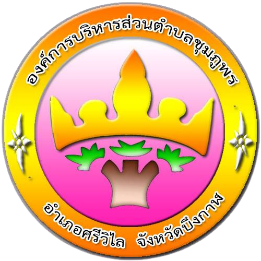 แบบฟอร์มขอจัดตั้งชมรมกีฬาองค์การบริหารส่วนตำบลชุมภูพรที่ชื่อ - สกุลอายุ/ปีที่อยู่12345678910111213141516171819202122232425